Western Australia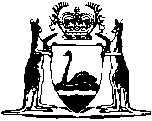 Planning and Development (Consequential and Transitional Provisions) Act 2005Planning and Development (Transitional) Regulations 2006Western AustraliaPlanning and Development (Transitional) Regulations 2006Contents1.	Citation	12.	Commencement	13.	State planning policies in course of preparation	14.	Construction of references in instruments of delegation	2Notes	Compilation table	3Defined termsWestern AustraliaPlanning and Development (Consequential and Transitional Provisions) Act 2005Planning and Development (Transitional) Regulations 20061.	Citation		These regulations are the Planning and Development (Transitional) Regulations 2006.2.	Commencement		These regulations are deemed to have come into operation on 9 April 2006.3.	State planning policies in course of preparation	(1)	In this regulation — 	commencement day means the day on which the Planning and Development Act 2005 section 28 comes into operation.	(2)	Any statement of planning policy or amendment to a statement of planning policy that, immediately before the commencement day, was being prepared under the Town Planning and Development Act 1928, may continue to be prepared as a State planning policy or amendment to a State planning policy under the Planning and Development Act 2005 as if the steps taken under the Town Planning and Development Act 1928 were taken under the Planning and Development Act 2005.	(3)	For the purposes of subregulation (2), if the Western Australian Planning Commission, before the commencement day, had complied with the requirements of the Town Planning and Development Act 1928 section 5AA(3) in relation to the statement of planning policy or amendment, the Commission is not required to comply with the requirements of the Planning and Development Act 2005 sections 27 and 28.4.	Construction of references in instruments of delegation		Unless the context otherwise requires, a reference in an instrument of delegation made under an Act repealed by the Planning and Development (Consequential and Transitional Provisions) Act 2005 to a provision repealed under that Act includes a reference to the corresponding provision, if any, of the Planning and Development Act 2005.Notes1	This is a compilation of the Planning and Development (Transitional) Regulations 2006.  The following table contains information about those regulations. Compilation tableDefined terms[This is a list of terms defined and the provisions where they are defined.  The list is not part of the law.]Defined term	Provision(s)commencement day	3(1)CitationGazettalCommencementPlanning and Development (Transitional) Regulations 20065 May 2006 p. 1734-59 Apr 2006 (see r. 2)